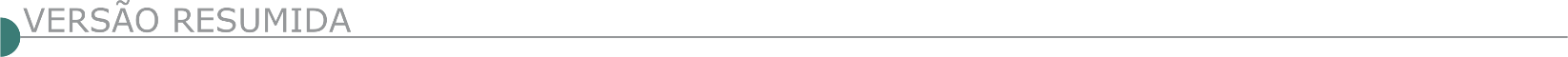 ESTADO DE MINAS GERAISABAETÉ PREFEITURA MUNICIPAL TOMADA DE PREÇOS Nº 06/2021. Município de Abaeté/MG, localizado na Praça Amador Álvares, 167, Centro, inscrito no CNPJ 18.296.632/0001-00, torna público a abertura de Processo Licitatório 141/2021, Tomada de Preços 06/2021, objetivando contratação de empresa especializada para executar obra de ampliação, adequação e revitalização da Escola Municipal Tenente Ezequiel, conforme planilha orçamentária e projetos anexos ao Edital. A entrega e sessão de abertura dos envelopes serão no dia 04/10/2021 às 09:00. Mais informações e edital poderão ser obtidas em dias úteis de 8:00 às 17:00, tel:37-3541-5256, site www.abaete.mg.gov.br, licitacao@abaete.mg.gov.br. ARAGUARI PREFEITURA MUNICIPAL PUBLICAÇÃO DO EDITAL DE LICITAÇÃO NA MODALIDADE TOMADA DE PREÇOS Nº 013/2021 O Município de Araguari-MG, comunica aos interessados que, fará realizar a licitação na modalidade Tomada de Preços nº 013/2021, Tipo/ Critério de Julgamento: Menor Preço e Regime de Execução: Preço Global, visando a contratação de empresa especializada em obras e serviços de engenharia para execução do projeto de urbanização da Praça Avelino Alves Coutinho, situada na Avenida Minas Gerais com Avenida Calimério Pereira de Ávila, conforme projeto básico, memorial descritivo e planilhas orçamentárias anexos. Os envelopes contendo os documentos de habilitação e proposta deverão ser entregues até às 13:00 horas do dia 06 de outubro de 2021, sendo que a abertura dos envelopes será realizada no mesmo dia e horário. As empresas interessadas em participar desta licitação poderão vistoriar o local onde será executada a obra/serviço, mediante agendamento, em dias úteis e respeitado o horário do expediente normal da PMA, até o dia 05 (cinco) de outubro de 2021. Os horários estabelecidos neste Edital respeitarão o Horário Oficial de Brasília - DF. Mais informações pelo telefone: (34) 3690-3280.ARCOS PREFEITURA MUNICIPAL AVISO DE LICITAÇÃO PROCESSO LICITATÓRIO Nº614/2021 TOMADA DE PREÇOS Nº 009/2021 EDITAL DE LICITAÇÃO DO OBJETO: contratação de empresa especializada na elaboração, desenvolvimento e detalhamento do projeto estrutural para a construção da ponte em estrutura metálica, no parque aquático municipal. ABERTURA DA SESSÃO:04/10/2021 as 16:00 horas. LOCAL: Departamento de Licitações e Contratos, situado à Rua Getúlio Vargas, nº 228 – centro – Arcos/MG.CONSULTAS AO EDITAL: Na internet, no site www.arcos.mg.gov.br ou no Departamento de Licitações e Contratos supracitado. ESCLARECIMENTOS: e-mail: arcoslicita@arcos.mg.gov.br, telefone: (37) 3359-7905.Departamento de Licitações e Contratos supracitado.Arcos,14/09/2021AVISO DE LICITAÇÃO PROCESSO LICITATÓRIO Nº613/2021 TOMADA DE PREÇOS Nº 008/2021 EDITAL DE LICITAÇÃO DO OBJETO: contratação de empresa para recuperação da Ponte da raiz. ABERTURA DA SESSÃO:04/10/2021 as 13:30 horas. LOCAL: Departamento de Licitações e Contratos, situado à Rua Getúlio Vargas, nº 228 – centro – Arcos/MG.CONSULTAS AO EDITAL: Na internet, no site www.arcos.mg.gov.br ou no Departamento de Licitações e Contratos supracitado. ESCLARECIMENTOS: e-mail: arcoslicita@arcos.mg.gov.br, telefone: (37) 3359-7905. BAMBUÍ PREFEITURA MUNICIPAL PROCESSO 103-2021 - TOMADA DE PREÇO 007- 2021PAVIMENTAÇÃO EM VIAS URBANAS, torna público a abertura do Processo Licitatório cujo objeto é a contratação de empresa para execução de implantação asfáltica em vias urbanas no Município de Bambuí, conforme projeto, memorial descritivo e planilhas quantitativas. Abertura dia 07/10/2021, às 09:00 horas. Local para informações e retirada do edital: Sede da Prefeitura ou pelo site www.bambui.mg.gov.br. Fone: (37) 3431-5496. BARBACENA PREFEITURA MUNICIPAL AVISO DE LICITAÇÃO – TP 007/2021 – PRC 093/2021 OBJETO: Contratação de Empresa Especializada em obras de pavimentação e drenagem, contrato de repasse CAIXA nº 887547/2019. Abertura: 05/10/2021 às 16:00 hs. Informações: licitacao@barbacena.mg.gov.br AVISO DE LICITAÇÃO – TP 009/2021 – PRC 095/2021 OBJETO: Contratação de Empresa Especializada em obras de pavimentação e drenagem, contrato de repasse CAIXA nº 884604/2019. Abertura: 06/10/2021 às 16:00 hs. Informações: licitacao@barbacena.mg.gov.br.AVISO DE LICITAÇÃO – TP 008/2021 – PRC 094/2021 OBJETO: Contratação de Empresa Especializada em obras de pavimentação e drenagem, contrato de repasse CAIXA nº 890547/2019. Abertura: 06/10/2021 às 14:00 hs. Informações: licitacao@barbacena.mg.gov.br.  AVISO DE LICITAÇÃO – TP 010/2021 – PRC 096/2021 OBJETO: Contratação de Empresa Especializada em obras de pavimentação e drenagem, contrato de repasse CAIXA nº 889365/2019. Abertura: 07/10/2021 às 14:00 hs. Informações: licitacao@barbacena.mg.gov.br. AVISO DE LICITAÇÃO – TP 006/2021 – PRC 083/2021 OBJETO: Contratação de Empresa Especializada em obras de pavimentação e drenagem, contrato de repasse CAIXA nº 884598/2019. Abertura: 05/10/2021 às 14:00 hs. Informações: licitacao@barbacena.mg.gov.br. BOM DESPACHO PREFEITURA MUNICIPAL REPUBLICAÇÃO DE EDITAL – TP 1/2021 Contratação de empresa para execução de reforma e adaptação das dependências do COPOM. Sessão: 4/10/21, 9h. Edital: www.bomdespacho.mg.gov.br/licitacao. Info: (37) 99106-3812 ou licitacao@pmbd.mg.gov.br. BOM JESUS DA PENHA PREFEITURA MUNICIPAL TOMADA DE PREÇOS 07/2021 PRC 203/2021 – TOMADA DE PREÇOS 07/2021 – AVISO DE LICITAÇÃO O Prefeito Municipal através da CPL, vem tornar público a realização do seguinte procedimento licitatório: - PRC 203/2021 – TOMADA DE PREÇOS 07/2021, Objeto: Contratação de empresa especializada para a execução de serviço de operação tapa buraco em C.B.U.Q (Concreto betuminoso usinado a quente), incluindo limpeza, usinagem, transporte e aplicação da massa asfáltica em diversas vias públicas do município de Bom Jesus da Penha/MG. Realização do certame dia 05/10/2021, protocolo a partir das 08:00min. Abertura dos envelopes, no mesmo dia, às 08h30min, na sala de licitações. O edital na íntegra deverá ser retirado na sede da prefeitura municipal, no horário das 08h00min às 17h00min ou no site www.bomjesusdapenha.mg.gov.br. Telefone para contato (35) 3563-1208. BURITIZEIRO PREFEITURA MUNICIPAL TOMADA DE PREÇOS 03/2021 O Município de Buritizeiro, através da Comissão Permanente de Licitação; torna público que fará realizar licitação na modalidade TOMADA DE PREÇOS, tendo como objeto a “Contratação de empresa para pavimentação asfáltica de vias públicas do Município de Buritizeiro objetivando a execução de ações relativas ao planejamento urbano de acordo com os contratos de repasse 888931/2019 888931/2019 e 897054/2019 celebrados entre a União Federal por intermédio do Ministério Do Desenvolvimento Regional representado pela Caixa Econômica Federal no dia 05 de outubro de 2021 às 14:00 hs O edital e seus anexos se encontram a disposição no site www.buritizeiro.mg.gov.br/edital ou na Prefeitura Municipal de Buritizeiro, sito a Praça Coronel José Geraldo nº 01PREFEITURA DE CACHOEIRA DE MINAS PREFEITURA MUNICIPAL DE CACHOEIRA DE MINAS PRORROGAÇÃO DE EDITAL – TOMADA DE PREÇOS N.º 008/2021 O Município de Cachoeira de Minas torna público a Tomada de Preços n.º 008/2021. Tipo: Menor preço global. Objeto: Contratação de empresa para realização de serviços de execução da ampliação da rede de drenagem pluvial na Rua Leonina de Oliveira do Município de Cachoeira de Minas, publicado em 03 de setembro de 2021 em sua edição n.º 3087, Ano XIII, página 28. Por alterações no Edital fica prorrogada a data de realização do certame para o dia 01 de outubro de 2021 às 09h00, com limite para protocolo dos envelopes de proposta comercial e de documentação para habilitação até as 8h45. A íntegra do Edital estará disponível aos interessados no site www.cachoeirademinas.mg.gov.br. Mais informações pelo telefone (35) 3472-1333 – Setor de Licitações.PREFEITURA DE CAMPOS ALTOS COMISSÃO DE LICITAÇÃO AVISO DE LICITAÇÃO PREFEITURA MUNICIPAL DE CAMPOS ALTOS/MG – O MUNICÍPIO DE CAMPOS ALTOS-MG, TORNA PÚBLICO A QUEM INTERESSAR POSSA QUE, ESTÁ ABERTA LICITAÇÃO MODALIDADE TOMADA DE PREÇO Nº 03/2021, PROCESSO Nº 89/2021Para CONTRATAÇÃO DE EMPRESA PARA EXECUÇÃO DE OBRA DE PAVIMENTAÇÃO E/OU RECAPEAMENTO ASFÁLTICO EM DIVERSAS RUAS DO MUNICÍPIO DE CAMPOS ALTOS, CONFORME CONTRATO DE REPASSE Nº 885494/2019, CELEBRADO ENTRE A UNIÃO FEDERAL, POR INTERMÉDIO DO MINISTÉRIO DO DESENVOLVIMENTO REGIONAL, REPRESENTADO PELA CAIXA ECÔNOMICA FEDERAL E O MUNICÍPIO DE CAMPOS ALTOS - MG. Abertura prevista para o dia 07/10/2021 08:30:00 horas. Prazo para cadastramento dos interessados até o dia 05/10/2021. O Edital encontra-se a disposição no Setor de Licitação desta Prefeitura ou pelo site: www.camposaltos.mg.gov.br. TOMADA DE PREÇO Nº 04/2021, PROCESSO Nº 90/2021Para CONTRATAÇÃO DE EMPRESA PARA EXECUÇÃO DE OBRA DE PAVIMENTAÇÃO E/OU RECAPEAMENTO ASFÁLTICO EM DIVERSAS RUAS DO MUNICÍPIO DE CAMPOS ALTOS, CONFORME CONTRATO DE REPASSE Nº 900260/2020, CELEBRADO ENTRE A UNIÃO FEDERAL, POR INTERMÉDIO DO MINISTÉRIO DO DESENVOLVIMENTO REGIONAL, REPRESENTADO PELA CAIXA ECONÔMICA FEDERAL E O MUNICÍPIO DE CAMPOS ALTOS - MG. Abertura prevista para o dia 07/10/2021 13:30:00 horas. Prazo para cadastramento dos interessados até o dia 05/10/2021. O Edital encontra-se a disposição no Setor de Licitação desta Prefeitura ou pelo site: www.camposaltos.mg.gov.br. TOMADA DE PREÇO Nº 05/2021, PROCESSO Nº 091/2021Para CONTRATAÇÃO DE EMPRESA PARA EXECUÇÃO DE OBRA DE RECAPEAMENTO ASFÁLTICO EM CBUQ EM DIVERSAS RUAS DO MUNICÍPIO DE CAMPOS ALTOS, CONFORME CONVÊNIO Nº 1301000718/2021/SEINFRA, CELEBRADO ENTRE O ESTADO DE MINAS GERAIS, POR INTERMÉDIO DA SECRETARIA DE ESTADO DE INFRAESTRUTURA E MOBILIDADE E O MUNICÍPIO DE CAMPOS ALTOS - MG. Abertura prevista para o dia 08/10/2021 08:30:00 horas. Prazo para cadastramento dos interessados até o dia 06/10/2021. O Edital encontra-se a disposição no Setor de Licitação desta Prefeitura ou pelo site: www.camposaltos.mg.gov.br. CAPARAÓ PREFEITURA MUNICIPAL - AVISO DE LICITAÇÃO PROCESSO Nº 090/2021, PREGÃO PRESENCIAL Nº 035/2021Com abertura para o dia 01/10/2021 às 09:30 horas, Visando: Registro de Preços para aquisição de concreto betuminoso usinado a quente - CBUQ para atender as demandas da Secretária Municipal de Obras. O edital completo encontra-se à disposição na sede da Prefeitura à Av. Américo V de Carvalho, 120, Centro, Caparaó – MG, CEP 36.834-000 ou através do site: www.caparao.mg.gov.br. CEDRO DO ABAETÉ PREFEITURA MUNICIPAL AVISO DE EDITAL PROCESSO LICITATÓRIO Nº 128/2021 TOMADA DE PREÇO Nº 01/2021 Tipo Menor Preço Global. Objeto: Contratação de empresa para processo de drenagem e sinalização da Avenida “Joaquim Chico” e urbanização do seu entorno conforme memorial descritivo e demais anexos. Data da Sessão dia 14/10/2021 às 09h00min horas. Consulta edital: www.cedrodoabaete.mg.gov.br, e-mail: licitacões@cedrodobaete.mg.gov.br. CLÁUDIO PREFEITURA MUNICIPAL TOMADA DE PREÇOS Nº 005/2021. Processo Licitatório nº 287/2021, autuado em 15/09/2021 - Tomada de Preços nº 005/2021, constitui objeto desta Licitação a contratação de empresa para prestação de serviços de engenharia na reforma/ampliação do CEMEI Dinha Lia, em atendimento a solicitação da Secretaria Municipal de Educação do Município, conforme planilhas e projetos da Secretaria de Obras e Serviços Públicos, a realizar-se no dia 05/10/2021 às 09h00min. Cópia do Edital à disposição dos interessados no site: www.claudio.mg.gov.br e na Av. Presidente Tancredo Neves, nº 152, Centro, nesta cidade, no horário de 08h00min as 17h00min, de segunda a sexta-feira.PREFEITURA DE CONCEIÇÃO DO MATO DENTRO SECRETARIA MUNICIPAL DE ADMINISTRAÇÃO E RECURSOS HUMANOS ABERTURA DE PROPOSTA – TOMADA DE PREÇO Nº 008/2021 O Município de Conceição do Mato Dentro/MG, torna público que realizará a abertura dos envelopes de proposta das empresas habilitadas do Processo nº 140/2021 – Tomada de Preço nº 008/2021, tipo MENOR PREÇO GLOBAL; cujo objeto é a Contratação de empresa especializada em engenharia para execução da Implantação de Estação de Transbordo de Resíduos Sólidos Urbanos, no município de Conceição do Mato Dentro/MG, concomitante com Planilha Base Orçamentária, Cronograma Físico-Financeiro, Memorial Descritivo e Projetos, anexos ao Edital n° 140/2021. Dia da abertura: 27 de setembro de 2021, às 14h30min, conforme regulamentado através do Decreto Municipal nº 060/2021, disponível no link http://cmd.mg.gov.br/decretos-2. O acesso aos procedimentos para uso da ferramenta pelos licitantes será feito pelo link; WWW.meet.google.com/fpt-syrq-stt. Maiores informações pelo telefone (31) 3868-2398.CONCEIÇÃO DO PARÁ PREFEITURA MUNICIPAL ADIAMENTO DO PL Nº 31/2021-TP Nº 01/2021 Obj: Contratação de empresa para prestação de serviços de recapeamento asfáltico de 7.679,94 m2 em CBUQ, na estrada que liga a Comunidade de Bom Jesus do Oeste à rodovia BR 262, Município de Conceição do Pará/MG, em atendimento ao Contrato de Repasse nº 902087/2020-Motivo: (alteração de valor da planilha) -Entrega dos envelopes dia 08/10/2021, às 09:00 - Informações pelo tel. (37) 3276- 1391 - Edital pelo site www.conceicaodopara.mg.gov.br. ADIAMENTO DO PL Nº 32/2021-TP Nº 02/2021Obj: Contratação de empresa para prestação de serviços de recapeamento asfáltico de 6.239,94 m2 em CBUQ, na estrada que liga a Comunidade de Bom Jesus do Oeste à rodovia BR 262, Município de Conceição do Pará/ MG, em atendimento ao Contrato de Repasse nº 907825/2020-Motivo: (alteração de valor da planilha) -Entrega dos envelopes dia 08/10/2021, às 13:00 -Informações pelo tel. (37) 3276-1391 - Edital pelo site www.conceicaodopara.mg.gov.br. FORMIGA PREFEITURA MUNICIPAL - PROCESSO DE LICITAÇÃO Nº. 116/2021 - MOD. TOMADA DE PREÇOS N. º 008/2021 REGIME DE EXECUÇÃO: EMPREITADA POR PREÇO UNITÁRIO. TIPO: MENOR PREÇO. Objeto: Contratação de empresa especializada para executar obra de cobertura de quadra poliesportiva com reforma de vestiário e adequações de acessibilidade a ser realizada na quadra do Bairro Quinzinho, localizada na Rua José Cassiano Alves, S/N°, em Formiga – MG, conforme projetos, planilha orçamentária, memoriais e especificações técnicas, a pedido da Secretaria Municipal de Educação e Esportes. O protocolo dos envelopes será dia 08/10/2021 até às 08:00 hs. A abertura da sessão será às 08:10, no dia 08/10/2021. Local: R. Barão de Piumhi 92-A, Diretoria de Compras Públicas, Formiga – MG. Informações: telefone (37) 3329-1843 / 3329-1844; e-mail: licitacaoformigamg@gmail.com; site: www.formiga.mg.gov.br. FRANCISCO SÁ PREFEITURA MUNICIPAL AVISO DE LICITAÇÃO PROCESSO LICITATÓRIO Nº 083/2021 TOMADA DE PREÇO Nº 012/2021 Objeto: “Contratação de empresa especializada em construção civil para executar obra de calçamento em bloquetes Rua Montes Claros, Rua Janaúba e Rua Francisco Sá no Distrito de Camarinhas, município de Francisco Sá, Minas Gerais” Abertura da sessão será dia 06 de outubro de 2021 às 09h00min. Telefone: (38) 9 8816-0346 - Site: www.franciscosa.mg.gov.br ou e-mail: licitacaofranciscosamg@gmail.com. AVISO DE LICITAÇÃO PROCESSO LICITATÓRIO Nº 084/2021 TOMADA DE PREÇO Nº 013/2021 Objeto: “Contratação de empresa especializada em construção civil para executar obra de calçamento em bloquetes na Rua de Acesso a São Geraldo, no Distrito de Cana Brava, município de Fran- cisco Sá, Minas Gerais” Abertura da sessão será dia 07 de outubro de 2021 às 09h00min. Telefone: (38) 9 8816-0346 - Site: www.franciscosa.mg.gov.br ou e-mail: licitacaofranciscosamg@gmail.com. GONZAGA PREFEITURA MUNICIPAL - PROCESSO LICITATÓRIO N.º 105/2021 AVISO DE LICITAÇÃO O município de Gonzaga torna público que realizará o Processo Licitatório n° 105/2021 - modalidade Tomada de Preço n° 006/2021, tipo menor preço global, para contratação de empresa especializada em engenharia para execução da obra de pavimentação em pré-misrtura a frio (PMF), na Rua São Sebastião - Centro, município de Gonzaga/ MG. Data da sessão: 05 de outubro de 2021, sendo o horário limite para credenciamento, entrega dos envelopes e início da sessão: 09h:00min. O Edital completo e seus anexos encontram-se à disposição dos interessados, na Prefeitura Municipal, Setor de Licitações, gratuitamente ou através de solicitação no e-mail: licitaprefgonzaga@gmail.com. Dúvidas: (33)3415-1275. Efigênia Maria Magalhães - Prefeita Municipal.INIMUTABA PREFEITURA MUNICIPAL TOMADA DE PREÇOS N° 006/2021 O Município de Inimutaba, torna público a abertura do Processo Licitatório nº 1204/2021 - Tomada de Preços nº 006/2021, para execução de obra de pavimentação em TSD e drenagem pluvial de vias públicas da Comunidade Rural de Gentil de Matos, em conformidade com a RESOLUÇÃO SEGOV Nº 011/2011, celebrado entre o Estado de Minas Gerais (SEGOV) e o Município de Inimutaba/MG. A abertura da Licitação está marcada para o dia 06/10/2021 às 09:00 hs. Informações pelo telefone (38) 3723-1103. ITABIRINHA PREFEITURA MUNICIPAL AVISO DE LICITAÇÃO - PREGÃO PRESENCIAL Nº 033/2021 REGISTRO DE PREÇOS - A Prefeitura Municipal de Itabirinha torna público a abertura do Processo Licitatório nº 0071/2021, Pregão Presencial nº 033/2021, objetivando a futura e eventual contratação de empresa para fornecimento de escavadeira hidráulica para atender às necessidades da Secretaria Municipal de Obras Públicas e Serviços Urbanos de Itabirinha. A abertura será dia 28 de setembro de 2021, às 09h00, no setor de Licitações da Prefeitura Municipal de Itabirinha, Rua Cândido Bacelar, 76 - Centro – Itabirinha – MG. O Edital encontra-se à disposição dos interessados no endereço informado, no horário das 07h00 às 13h00. Informações: licitacao@itabirinha.mg.gov.br. PREFEITURA MUNICIPAL DE ITAPEVA/MG – TOMADA DE PREÇO 025/2021 PROCESSO LICITATÓRIO 260/2021, EDITAL 108/2021 Tipo: Menor preço global– Objeto: Execução de Obra de segunda etapa para cobertura de pátio do anexo da Escola Municipal Dirce Monteiro Lopes. A sessão realizar-se às09 horas do dia 14 de outubro de 2021 na Rua Ulisses Escobar, 30, Centro, Itapeva/MG– O Edital se encontra no sitewww.itapeva.mg.gov.br. Mais informações pelo e-mail: licitacao@itapeva.mg.gov.br. JABOTICATUBAS PREFEITURA MUNICIPAL AVISO DE LICITAÇÃO – PROCESSO LICITATÓRIO Nº 087/2021 - TOMADA DE PREÇOS Nº 016/2021 A Prefeitura Municipal de Jaboticatubas/MG, através de sua Comissão Permanente de Licitação, torna pública a TOMADA DE PRE- ÇOS Nº 016/2021. OBJETO: Contratação de empresa para execução das obras de pavimentação em via pública urbana: Rua José do Rosário Machado, Bairro São Sebastião, Município de Jaboticatubas/MG, com recursos do Contrato de Repasse nº 884636/2019/Ministério do Desenvolvimento Regional/Caixa Econômica Federal e do Município de Jaboticatubas/MG. Data: 08 de outubro de 2021; Horário: 09 horas e 30 minutos; Tipo: Menor preço global; Critério de Julgamento: Preço Global. Maiores informações: Pça Nossa Senhora da Conceição, 38 – Centro, CEP 35.830-000, Jaboticatubas/MG; Telefax: (31)3683-1071; Site: www.jaboticatubas.mg.gov.br; e-mail: licitacao@jaboticatubas.mg.gov.br. AVISO DE LICITAÇÃO – PROCESSO LICITATÓRIO Nº 086/2021 - TOMADA DE PREÇOS Nº 015/2021 A Prefeitura Municipal de Jaboticatubas/MG, através de sua Comissão Permanente de Licitação, torna pública a TOMADA DE PREÇOS Nº 015/2021. OBJETO: Contratação de empresa para execução das obras de pavimentação no Bairro São Sebastião: Rua Eugênio Anacleto Machado, Município de Jaboticatubas/MG, com recursos do Contrato de Repasse nº 895263/2019/Ministério do Desenvolvimento Regional/ Caixa Econômica Federal e do Município de Jaboticatubas/MG. Data: 07 de outubro de 2021; Horário: 09 horas e 30 minutos; Tipo: Menor preço global; Critério de Julgamento: Preço Global. Maiores informações: Pça Nossa Senhora da Conceição, 38 – Centro, CEP 35.830-000, Jaboticatubas/MG; Telefax: (31)3683-1071; Site: www.jaboticatubas.mg.gov.br; e-mail: licitacao@jaboticatubas.mg.gov.br. JANAÚBA PREFEITURA MUNICIPAL - AVISO DE LICITAÇÃO - PROCESSO Nº. 160/2021 TOMADA DE PREÇO Nº. 14/2021 O Município de Janaúba/MG torna público para conhecimento dos interessados, que realizará no dia 08 de outubro de 2021, às 09:00, em sua sede situada na Praça Dr. Rockert, n° 92, Centro, Processo Licitatório n° 160/2021, na modalidade Tomada de Preços n° 14/2021, para Contratação de Empresa Especializada para realização de “Drenagem da Rua Lídio Cardoso” no Município de Janaúba, conforme especificações constantes no edital e seus anexos, cuja cópia poderá ser adquirida junto ao Setor de Licitações, no referido endereço, no horário de 12:00 às 18:00 horas, nos dias úteis, assim como no site: www.janauba.mg.gov.br. LEME DO PRADO PREFEITURA MUNICIPAL TOMADA DE PREÇO 002/2021 A Prefeitura Municipal de Leme do Prado/MG torna público, que fará realizar licitação na modalidade Tomada de Preço n.º 002/2021. Objeto: Contratação de empresa especializada para execução dos serviços de construção da quadra poliesportiva no Bairro Figueiredo Sede do município de Leme do Prado/MG. Entrega dos envelopes: Até as 09:00 horas do dia 07 de outubro de 2021. Aos interessados, demais informações bem como edital completo estará à disposição na sede do Município de Leme do Prado/MG, situada à Av. São Geraldo, 259, Bairro Gabriel Pereira, Link: http://cidadesmg.com.br/portaltransparencia/faces/user/outros/FRelatorioEdital.xhtml?Param=LemeDoPrado ou através dos telefones nº (33) 3764-8218 - (33) 3764-8000, em horário comercial. MONTE AZUL PREFEITURA MUNICIPAL AVISO DE LICITAÇÃO PROCESSO Nº 068/2021 PREGÃO PRESENCIAL Nº 040/2021 Torna público o aviso de licitação, objetivando a contratação de empresa especializada em serviço de coleta, transporte, tratamento por termo de destruição e destinação final de resíduos de serviços de saúde dos grupos A, B e recolhidos pelo município de acordo com a resolução CONAMA 358/05 E RDC 306/04. Credenciamento: 29/09/2021 às 08h30min. Abertura: 29/09/2021 às 08:45. Interessados manter contato: e-mail: licitacaomoa@gmail.com ou diretamente na sede do município, na Pça. Cel. MONTE SANTO DE MINAS PREFEITURA MUNICIPAL PROCESSO 0331/2021 – TOMADA DE PREÇOS 006/2021 AVISO DE PUBLICAÇÃO Torna público que realizará a Tomada de Preços nº. 006/2021, de acordo com a Lei nº 8.666/93, no seguinte objeto: contratação de empresa especializada em engenharia civil, para a execução sobre o regime de empreitada global para retomada da obra de construção da UBS do Distrito de Milagre (UBS T1D em módulos pré-fabricados autoportantes em Sistema Light Steel Framing). Conforme recurso Resolução SES-MG nº 3.561 de 7 de dezembro de 2012 e alterações posteriores. O recebimento dos envelopes: habilitação e proposta comercial será até às 08h30min do dia 06/10/2021.O Edital estará disponível no site www.transparencia.montesantodeminas.mg.gov.br a partir de sua publicação.MORRO DO PILAR PREFEITURA MUNICIPAL TOMADA DE PREÇOS Nº 006-2021Torna público para conhecimento dos interessados a Tomada de Preços nº 006-2021, cujo objetivo é a contratação de empresa especializada para pavimentação das ruas Geraldo Magela, Rua Afonso Vasconcelos, Rua Jose Martins de Oliveira, Rua Capitão Georgino Ferreira, Beco da Rua Capitão Georgino Ferreira e Rua João Mario. Data de abertura 06/10/2021 as 09:00. As informações poderão ser prestadas pelo telefone (31) 38665249 ou através do e-mail licitacao@morrodopilar.mg.gov.br. PALMÓPOLIS PREFEITURA MUNICIPAL - PROCESSO Nº 027/2021, TOMADA DE PREÇOS Nº 002/2021Objeto: Republicação de Edital para Contratação de empresa especializada no ramo de engenharia para prestação de serviço de recapeamento asfáltico em PMF (Pré-Misturado a Frio), através do contrato de repasse 885611/2019/ MDR/CAIXA, conforme especificação do Edital. Entrega e Abertura envelopes para o dia 06/10/2021, às 14:00.PEDRA DO ANTA PREFEITURA MUNICIPAL AVISO DE LICITAÇÃO. TOMADA DE PREÇOS N° 02/2021, PROCESSO Nº 431/2021. Objeto: Contratação de empresa para execução de obras de melhoramento de vias públicas (recapeamento com concreto asfáltico e pavimentação em bloco de concreto intertravado). A data de entrega e abertura dos envelopes está prevista para o dia 04/10/2021 às 9h na sede da Prefeitura. O edital e seus anexos estão disponíveis no site: www.pedradoanta.mg.gov.br. PIUMHI PREFEITURA MUNICIPAL AVISO DE LICITAÇÃO – PROCESSO LICITATÓRIO Nº107/2021 – TOMADA DE PREÇO Nº06/2021O Município de Piumhi/MG, pessoa jurídica de direito público interno, inscrito no CNPJ sob o nº 16.781.346/0001-04, torna público que realizará a licitação na modalidade TOMADA DE PREÇO Nº 06/2021, tipo menor preço global, cujo objeto visa à contratação de empresa especializada para execução da obra de reforma da Feira Livre Municipal, localizada na Rua Getúlio Vargas - Centro, neste Município de Piumhi/MG, nos termos do Convênio nº1301000258/2021/SEINFRA, referente ETAPA 1. A data final de acolhimento das propostas e documentação será às 08:30 horas do dia 06/10/2021 e a abertura da sessão às09:00 horas da mesma data, nos termos da Lei nº8.666/93 e demais legislações aplicáveis à espécie. Informações através do site: http://prefeiturapiumhi.mg.gov.br/editais/, ou na sede da Prefeitura de 8:00 às 16:00 horas, pelo telefone (37)3371-9222. Dr. Paulo César Vaz – Prefeito Municipal. AVISO DE LICITAÇÃO – PROCESSO LICITATÓRIO Nº108/2021 – TOMADA DE PREÇO Nº07/2021 O Município de Piumhi/MG, pessoa jurídica de direito público interno, inscrito no CNPJ sob o nº 16.781.346/0001-04, torna público que realizará a licitação na modalidade TOMADA DE PREÇO Nº 07/2021, tipo menor preço global, cujo objeto visa à contratação de empresa especializada para execução da obra de reforma da Feira Livre Municipal, incluindo a reconstrução de 03 boxes e um DML, localizada à Rua Getúlio Vargas – Centro, Piumhi/MG, referente ETAPA 2. A data final de acolhimento das propostas e documentação será às 13:30 horas do dia 06/10/2021 e o início da sessão às 14:00 horas da mesma data, nos termos da Lei nº8.666/93 e demais legislações aplicáveis à espécie. Informações através do site: http://prefeiturapiumhi.mg.gov.br/editais/, ou na sede da Prefeitura de 8:00 às 12:00 horas, pelo telefone (37)3371- 9222. Dr. Paulo César Vaz – Prefeito Municipal.SERVIÇO AUTÔNOMO DE ÁGUA E ESGOTO - SAAE EXTRATO EDITAL TOMADA DE PREÇOS Nº 01/2021– PROCEDIMENTO LICITATÓRIO Nº 30/2021 - MENOR PREÇO GLOBAL. O SAAE PIUMHI através da Presidente da CPL vem tornar público a abertura do certame: Contratação de Empresa de Engenharia, especializada para execução da obra de drenagem pluvial da Rua Severo Veloso e trechos secundários no município de Piumhi/MG, sendo derivações em várias ruas tendo como destinação das águas pluviais coletadas, conforme Projetos, Planilha Orçamentária e demais documentos que compõem o edital. Entrega do CRC 04/10/2021 as 8:00 h. (oito horas) as 10:30h. (dez horas e trinta minutos), abertura da sessão oficial da Tomada de Preço: dia 13/10/2021 às 09:30h (nove horas e trinta minutos). Realização da Tomada de Preço, local de retirada e informações do Edital: Sala de Licitações localizada na Sede do SAAE, situado a Praça Zeca Soares, nº211 Centro Piumhi-MG e no site http://www.saaepiumhi.mg.gov.br/institucional/ e telefone: (37)3371-1332. ICÍPIO DE PIRAPETINGA/MG - COMISSÃO DE LICITAÇÃO RETOMADA AOS TRABALHOS DO PROCESSO LICITATÓRIO Nº 047/2021 EDITAL DE TOMADA DE PREÇO 002/2021 AVISO DE RETOMADA DE CERTAME O MUNICÍPIO DE PIRAPETINGA/MG, NA FORMA DA LEI, TORNA PÚBLICO QUE REALIZARÁ A RETOMADA AOS TRABALHOS DO PROCESSO LICITATÓRIO Nº 047/2021 - EDITAL DE TOMADA DE PREÇO 002/2021 DATA DA LICITAÇÃO: 13:00 hs (treze horas) do dia 21/09/2021. OBJETO: contratação de empresa especializada em mão de obra para execução da reforma e adequação do Estádio Municipal Virgílio Quédeves Bifano, no Bairro 2000 em Pirapetinga-MG. LOCAL DOS TRABALHOS: Setor de Licitação, endereço na Praça Dirceu de Oliveira Martins, 01, Centro, Pirapetinga/MG. O Edital está disponibilizado, na íntegra, no endereço eletrônico www.pirapetinga.mg.gov.br (Portal da Transparência), e também poderão ser lidos e/ou obtidos no Departamento de Licitações e Compras, com endereço na Praça Dirceu de Oliveira Martins, 01, Centro, Pirapetinga/MG, nos dias úteis, no horário das 12:00 (doze horas) às 17:00 (dezessete horas), mesmo endereço e período no qual os autos do processo administrativo permanecerão com vista franqueada aos interessados. COMISSÃO DE LICITAÇÃO RETOMADA AOS TRABALHOS DO PROCESSO LICITATÓRIO Nº 051/2021 - EDITAL DE TOMADA DE PREÇO 003/2021 AVISO DE RETOMADA DE CERTAME O MUNICÍPIO DE PIRAPETINGA/MG, NA FORMA DA LEI, TORNA PÚBLICO QUE REALIZARÁ A RETOMADA AOS TRABALHOS DO PROCESSO LICITATÓRIO Nº 051/2021 - EDITAL DE TOMADA DE PREÇO 003/2021 DATA DA LICITAÇÃO: 13:00 hs (treze horas) do dia 22/09/2021. OBJETO: Contratação de empresa de engenharia para a conclusão de obra inacabada da Quadra Esportiva e escolar do Centro Educacional Municipal de Pirapetinga, localizada no Bairro Colina do Sol, Pirapetinga-MG, complementar ao Processo Licitatório 084/2014, TP 009/2014, provenientes do Programa de Aceleração do Crescimento (PAC) do Convênio nº 9115/2014, firmado entre o Município de Pirapetinga e o Fundo Nacional de Desenvolvimento da Educação (FNDE) do Ministério da Educação. LOCAL DOS TRABALHOS: Setor de Licitação, endereço na Praça Dirceu de Oliveira Martins, 01, Centro, Pirapetinga/MG. O Edital está disponibilizado, na íntegra, no endereço eletrônico www.pirapetinga.mg.gov.br (Portal da Transparência), e também poderão ser lidos e/ou obtidos no Departamento de Licitações e Compras, com endereço na Praça Dirceu de Oliveira Martins, 01, Centro, Pirapetinga/MG, nos dias úteis, no horário das 12:00 (doze horas) às 17:00 (dezessete horas), mesmo endereço e período no qual os autos do processo administrativo permanecerão com vista franqueada aos interessados.PORTEIRINHA PREFEITURA MUNICIPAL AVISO DE LICITAÇÃO – TP Nº 08/2021MENOR PREÇO GLOBAL Objeto: Reforma da Ponte Molhada sobre o Rio Mosquito na localidade de Mulunguzinho, município de Porteirinha/MG. Dia da Licitação: 05/10/2021 às 10:00h. Local: Praça Presidente Vargas, 01 – Centro, Porteirinha/MG. Edital disponível no setor de licitação da prefeitura e no site: www.porteirinha.mg.gov.br. Informações pelo e-mail: licitacao@porteirinha.mg.gov.br ou pelo fone: (38) 3831-1297. Porteirinha/ MG, 16/09/2021.AdváMendes Silva – Presidente da CPLAVISO DE LICITAÇÃO – TP Nº 07/2021– MENOR PREÇO GLOBAL Objeto: Reforma da Ponte Molhada sobre o Rio Mosquito na localidade de Amargoso, município de Porteirinha/MG. Dia da Licitação: 05/10/2021 às 08:00h. Local: Praça Presidente Vargas, 01 – Centro, Porteirinha/MG. Edital disponível no setor de licitação da prefeitura e no site: www.porteirinha.mg.gov.br. Informações pelo e-mail: licitacao@porteirinha.mg.gov.br ou pelo fone: (38) 3831-1297. SANTA MARIA DE ITABIRA PREFEITURA MUNICIPAL TOMADA DE PREÇOS N. 003/2021 - PROCESSO LICITATÓRIO N. 075/2021. Objeto: Contratação de empresa (s) para a construção ou recuperação de pontes e bueiros, em comunidades da zona rural do município, bem como a recuperação da Quadra Poliesportiva do Bairro Lambari, localizada na Rua Tereza Fortunato dos Santos, Bairro: Lambari. Abertura dia 05 de outubro de 2021 às 09h00. Edital na integra disponível no site: www.santamariadeitabira.mg.gov.br. SÃO GONÇALO DO ABAETÉ CÂMARA MUNICIPAL PL 003/21-TOMADA DE PREÇOS 001/21. Obj: Contratação de empresa para execução de obra de Construção e Ampliação da sede da Câmara Municipal. Tipo: Menor preço por item. Abertura dos envelopes: Dia 08/10/21 às 09h00min.Local: Av. Padre João Mattos,33. Edital e informações no mesmo endereço, de segunda a sexta-feira, das 08:00 às 16:00 horas ou pelo tel.: (38)3563-1159. PREFEITURA MUNICIPAL DE TAPIRA PREFEITURA MUNICIPAL TOMADA DE PREÇO Nº 02.002/2021Objeto: Contratação de empresa especializada em engenharia para execução de galerias sobre o córrego brejão nas proximidades do Cetap (centro esportivo de Tapira), no município de Tapira-mg. Abertura: 05/10/2021 ás 09h00min. Tipo: Menor preço por empreitada. Maura Assunção de Melo Pontes – Prefeito municipal – 16/09/2021.PREFEITURA MUNICIPAL DE VAZANTE-MG AVISO DO PREGÃO ELETRÔNICO Nº 56/2021 Prefeitura Municipal de Vazante-MG torna público o PREGÃO ELETRÔNICO Nº 56/2021. Objeto: Registro de Preços para eventual e futura aquisição de materiais de construção diversos, de jardinagem, ferramentas, para manutenção de prédios pertencentes a Administração Pública Municipal, praças, jardins, estradas vicinais e outros, sendo o lote 05 Exclusivo à participação de Microempresas/Empresa de Pequeno Porte/Equiparado e os demais destinados à ampla concorrência. Critério de julgamento: MENOR PREÇO POR LOTE. Data e horário de fim de recebimento das propostas: dia 29/09/2021 as 9 horas. Data e horário do início da disputa: dia 29/09/2021 às 9h10min na Plataforma: www.bnc.org.br; Edital disponível no site oficial do Município: https://www.vazante.mg.gov.br/editais-e-licitacoes/Mais informações pelo telefone (41) 3557 2301 e (34) 3813-1015, de 08h as 11h e de 13h as 17h.ESTADO DA BAHIASECRETARIA DE DESENVOLVIMENTO URBANO COMPANHIA DE DESENVOLVIMENTO URBANO DO ESTADO DA BAHIA – CONDER - LICITAÇÃO PRESENCIAL Nº 071/21 – CONDERAbertura: 13/10/2021, às 09h:30m. Objeto: CONTRATAÇÃO DE EMPRESA ESPECIALIZADA PARA EXECUÇÃO DAS OBRAS DE ESTABILIZAÇÃO DE ENCOSTA NA RUA VILA FERNANDES, EM PLATAFORMA, LOCALIZADA NO MUNICÍPIO DE SALVADOR - BAHIA. O Edital e seus anexos estarão à disposição dos interessados no site da CONDER (http://www.conder.ba.gov.br) no campo licitações, a partir do dia 20/09/2021. Salvador - BA, 16 de setembro de 2021. Maria Helena de Oliveira Weber - Presidente da Comissão Permanente de Licitação.SECRETARIA DE INFRAESTRUTURA - AVISO DE LICITAÇÃO PÚBLICA NACIONAL BRASIL PROGRAMA DE REABILITAÇÃO E MANUTENÇÃO DE RODOVIAS ESTADUAIS DA BAHIA, 2ª FASE (PREMAR2) EMPRÉSTIMO: 8580BR OBJETO: EXECUÇÃO DE OBRAS DE REABILITAÇÃO E MANUTENÇÃO DE RODOVIAS ESTADUAIS COM BASE NO DESEMPENHO NCB 002/2021O Estado da Bahia assinou acordo de empréstimo com o Banco Mundial para financiar o PREMAR2, e aplica parte dos recursos na aquisição de bens e serviços técnicos relacionados à obras de restauração e manutenção. A Secretaria de Infraestrutura do Estado da Bahia (SEINFRA), órgão gestor do Programa, convida licitantes elegíveis para que enviem propostas para Execução de Obras de Reabilitação e Manutenção de Rodovias Estaduais com Base no Desempenho. Escopo de fornecimento: Rodovia BA-001, trecho entre Nazaré - Valença, extensão 41,48 km, e trecho Itacaré - Ilhéus, extensão 59,60 km, totalizando 101,08 km de extensão. Esta licitação é processada mediante procedimentos de Licitação Pública Nacional, seguindo as Diretrizes para Aquisição de Bens, Obras e Serviços Técnicos Financiados por Empréstimos do BIRD e Créditos e doações da AID por Mutuários do Banco Mundial, edição de janeiro de 2011 e revisada em julho de 2014(“Diretrizes”) e é aberta a todos os licitantes elegíveis, conforme definido nas Diretrizes. Recomenda-se especial atenção aos parágrafos 1.6 e 1.7 das Diretrizes, que estabelecem a política do Banco Mundial sobre conflito de interesses. Este aviso, a íntegra do Edital e seus anexos podem ser acessados em www.infraestrutura.ba.gov.br. Mais informações por cpl.premar@infra.ba.gov.br, 55(71)3115-2174 ou pessoalmente, no endereço abaixo, de segunda a sexta-feira, das 8:30 às 12:00h e das 13:30 às 18:00h. Propostas devem ser entregues no endereço abaixo até 26/10/2021 até às 15:00h (horário local). Propostas entregues após este horário serão rejeitadas. Não aceitamos envio por meio eletrônico. As propostas serão abertas em sessão diante dos representantes designados pelos licitantes e de qualquer pessoa que optar por participar no mesmo endereço em 26/10/2021 às 15:00h (horário local). Todas as propostas devem ser acompanhadas de Garantia de Proposta de R$ 3.000.000,00. O endereço para entrega de propostas e sessão de abertura dos envelopes: CPL - Comissão Permanente de Licitação, 4ª Avenida, nº 440, Prédio Anexo, 1º andar, Ala B Centro Administrativo da Bahia, Salvador, Bahia, Brasil. SECRETARIA DE INFRAESTRUTURA HÍDRICA E SANEAMENTO EMPRESA BAIANA DE ÁGUAS E SANEAMENTO S.A. – EMBASA- AVISO DA LICITAÇÃO Nº 134/21 A Embasa torna público que realizará a LICITAÇÃO n.º 134/21, processada de acordo com as disposições da Lei nº 13.303/2016, Lei complementar 123/2006 e Regulamento Interno de Licitações e Contratos da EMBASA. Objeto: Implantação do Sistema Integrado de Abastecimento de Água - SIAA do Distrito de Oliveira dos Campinhos e localidades adjacentes, pertencente ao município de Santo Amaro - Bahia, RMS. Disputa: 08/10/2021 às 09:00 horas. (Horário de Brasília-DF). Recursos Financeiros: Próprios. O Edital e seus anexos encontram-se disponíveis para download no site http://www.licitacoes-e.com.br/. (Licitação BB nº: 894377). O cadastro da proposta deverá ser feito no site http://www.licitacoes-e.com.br/, antes da abertura da sessão pública. Informações através do e-mail: plc.esclarecimentos@embasa.ba.gov.br ou por telefone: (71) 3372-4756/4764. ESTADO DO ESPÍRITO SANTOSECRETARIA DE ESTADO DE MOBILIDADE E INFRAESTRUTURA - SEMOBI - DEPARTAMENTO DE EDIFICAÇÕES E DE RODOVIAS DO ESTADO DO ESPÍRITO SANTO –DER-ES – AVISO DE LICITAÇÃO MODALIDADE: CONCORRÊNCIA PÚBLICA Nº 043/2021 Órgão: Departamento de Edificações e de Rodovias do Espírito Santo - DER-ES Processo Nº: 2021-PKTQ4 Objeto: Contratação de empresa para reforma e ampliação do 11º Batalhão da Polícia Militar em Barra de São Francisco/ES Valor estimado: R$ 5.829.677,04 Vigência: 900 (novecentos) dias corridos. Execução: 720 (setecentos e vinte) dias corridos. Abertura da Sessão Pública: 19/10/2021 (terça-feira) às 14:00h Local da realização da sessão pública: Av. Marechal Mascarenhas de Moraes, nº 1501, Ilha de Santa Maria - Vitoria/ES (Auditório do DER-ES). O Edital estará disponível no site do DER-ES: https:// WWW.der.es.gov.br/licitacoes-2 -Contato: (27) 3636.2031/2070/2009 cpl-edificacoes@der.es.gov.br. ESTADO DO RIO DE JANEIROSECRETARIA DE ESTADO DO AMBIENTE E SUSTENTABILIDADE SUBSECRETARIA DE SANEAMENTO AMBIENTAL PROGRAMA DE SANEAMENTO AMBIENTAL COMISSÃO ESPECIAL DE LICITAÇÃO AVISO MODALIDADE DE LICITAÇÃO: CONCORRÊNCIA Nº 001/2021 - SEAS/UEPSAM.OBJETO: execução de obras de implantação do sistema viário, de drenagem pluvial, abastecimento de água e esgotamento sanitário na localidade de São Francisco no Município Belford Roxo. Local: Avenida Rio Branco, 26, 9º andar - Centro - Rio de Janeiro (RJ).VA L O R ESTIMADO: R$ 54.912.356,93 (cinquenta e quatro milhões, novecentos e doze mil trezentos e cinquenta e seis reais e noventa e três centavos). PROCESSO Nº SEI-070026/000370/2021. O edital encontra-se à disposição dos interessados no site www.psam.eco.br, onde os interessados também poderão obter todas as informações sobre a licitação, no horário das 8h às 14h, ou pelo telefone: (21) 3575-5680, bem como no e-mail: licita@psam.eco.br. SECRETARIA DE ESTADO DE INFRAESTRUTURA E OBRAS SECRETARIA DE ESTADO DE INFRAESTRUTURA E OBRAS AV I S O CONCORRÊNCIA NACIONAL N° 006/2021/SEINFRA. OBJETO: contratação de empresa especializada na prestação de serviços técnicos de elaboração de projeto executivo e construção de ponte com fundações em estaca raiz, vigas de concreto protendido e laje de concreto armado em Barra Mansa, Rio De Janeiro-RJ. DATA DA ENTREGA DOS ENVELOPES ''A'' - documentos de habilitação e ''B'' - proposta de preços, com abertura do envelope "A": 20/10/2021. HORÁRIO: 11h LOCAL: Campo de São Cristóvão, nº 138º - 5º andar São Cristóvão - Rio de Janeiro - RJ. VALOR ESTIMADO: R$ 4.814.837,49 (quatro milhões, oitocentos e quatorze mil, oitocentos e trinta e sete reais e quarenta e nove centavos). FUNDAMENTO: Lei Federal n° 8.666/93, Lei estadual nº 287/79, Decreto nº 3.149/80, suas respectivas alterações e disposições deste edital. PROCESSO ADMINISTRATIVO Nº SEI-170026/001812/2021. O Edital se encontra disponível no endereço eletrônico http://www.rj.gov.br/secretaria/PaginaDetalhe.aspx?id_pagina=3692, e o referido instrumento e seus anexos poderão ser obtidos na sede da SEINFRA, no Campo de São Cristóvão, nº 138 - 5º andar São Cristóvão - Rio de Janeiro/ RJ, no horário de 10 às 16h, devendo o representante da empresa trazer carimbo com CNPJ/MF da firma e 3 (três) resmas de papel A4 sulfite. Informações pelo telefone 2517- 4900 - Ramal 4579.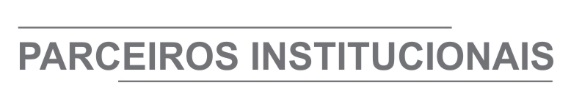 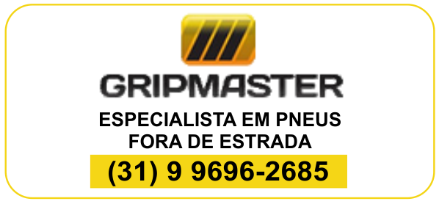 